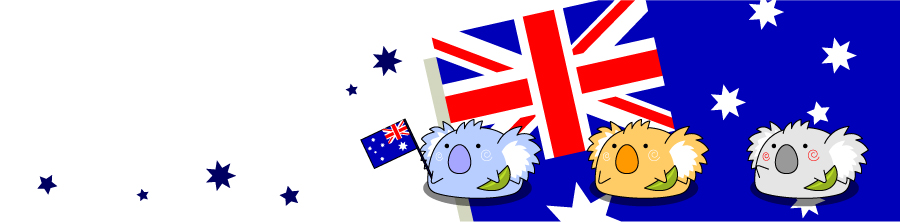 大阪市中学生国際交流事業実行委員会（大阪市ＰＴＡ協議会教育委員会・大阪市立中学校長会）は大阪市と姉妹都市であるオーストラリアのメルボルン市と中学生国際交流事業を実施しています。今回は、メルボルン市へ１５名の中学生（１.２.３年生）を派遣します。派遣を希望する中学生を募集しますので、希望する生徒は在籍する中学校を通して申し込んでください。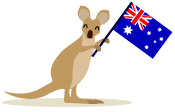 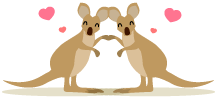 １　期　　間　　　　　令和６年７月２７日（土）～８月７日（水）の１２日間２　応募資格　　　　　立中学校に通う中学１.２.３年生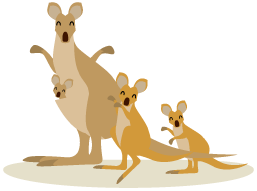 ３　申込方法　　　　　在籍する中学校へ『申込書』『作文』を提出　　※　募集要項・申込書・作文用紙は学校にあります。４　申込期間　　　　　令和６年４月２２日（月）～４月２６日（金）（学校へ）５　選　　考　　　　　派遣生は、作文と面接により選考し決定します。６　そ の 他　　　　　ご質問等は大阪市ＰＴＡ協議会事務局へお問合せください。　　　　　　　　　　 　Tel：０６－６９４２－０６１０７　主　　催　　　　　大阪市中学生国際交流事業実行委員会